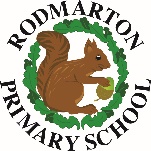 Data Headlines 2022When reviewing our performance data, it is useful to remember that in our small school one child in a year group can represent a high percentage of our data. Children with specific learning needs, whilst having made good individual progress, may not make the expected level of attainment for the end of key stage. As a result, our performance information can appear to fluctuate widely.Early Years Foundation Stage 4 out of 5 pupils (80%) reached a good level of development.5 out if 5 pupils (100%) made good progress from their starting points by the end of the year in reading, writing and maths.Year 1Phonics screener – 6 out of 8 (75%) pupils achieved the standard.Key Stage 1 SATS Results There were 11 pupils in this cohort. Each pupil represents 9%% of Children Working at Expected Standard  Key Stage 2Year 4 Multiplication Check9 pupils sat this test. The test was out of 25. There was no pass mark. This assessment is designed to help schools action next steps.3 pupils achieved 20 or above 5 pupils achieved between 10 and 201 pupil achieved below 10. Key Stage 2 SATS PROVISIONAL Results KS2 There were 8 pupils in this cohort. Each pupil represents 12.5%.% of Children Working at Expected Standard (2019national)3 (37.5%)of pupils achieved the expected standard in reading, writing and maths.Average Scaled Score: 	Reading: 100Spag: 103.75Maths: 98.75Reading9/11 (82%)Writing7/9 (64%)Maths8/11 (73%)Science9/11 (82%)% of Children Working at Greater Depth% of Children Working at Greater Depth% of Children Working at Greater Depth% of Children Working at Greater Depth1/11 (9%)4/11 (36%)1/11 (9%)n/a1 child= 12.5% Expected Standard (National) Above Expected Standard (National) Children making expected progress from KS1 to KS2 Reading 4/8 (50%)1/8 (12.5%)tbcWriting 6/8 (75%)1/8 (12.5%)tbcSpag 5/8 (62.5%)1/8 (12.5%)tbcMaths 3/8 (37.5%)0tbc